ORGANISASJONSPLANFORHenning IL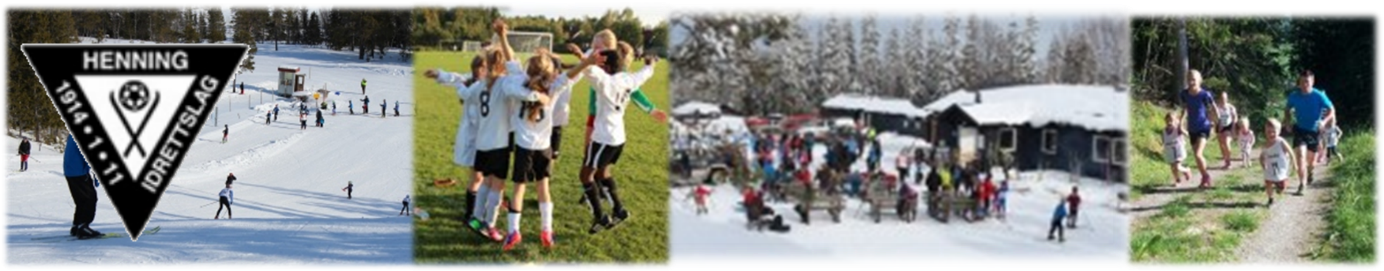 Vedtatt på årsmøtet 23. februar 2015InnledningOrganisasjonsplanen er ment som et styrende dokument for Henning Idrettslag. Hensikten har vært å nedtegne i dokumentform de overordnede retningslinjer som lagets styrende organer skal arbeide etter. Hovedstyrets posisjon som lagets øverste organ for alle aktiviteter i laget har man ansett som spesielt viktig å fremheve og underbygge. Organisasjonsplanen er utarbeidet innenfor rammene av lagets lover. Hovedstyret eller andre organer innen laget som hovedstyret gir fullmakt, kan vedta nærmere instrukser/retningslinjer innenfor rammen av det som er trukket opp i organisasjonsplanen. Hovedstyret har overordnet ansvar for å påse at organisasjonsplanen blir gjort tilfredsstillende kjent blant lagets styrende organer og medlemmer for øvrig, og underlagt tidsmessig revisjon.Grunnlagsopplysninger for idrettslagetNavn:			Henning IdrettslagStiftet: 			11/1-1914Idrett: 			Ski, fotball, trim, mosjon og friidrettPostadresse: 		Rølivegen 25, 7711 SteinkjerE-postadresse: 		torborgan@hotmail.comBankkonto: 		4410 12 50 862Bankforbindelse: 	Sparebank1Internettadresse: 	www.henningportalen.no Organisasjonsnummer i Brønnøysundregisteret: 941 455 255Anleggsadresse: 	Røliveien 25, 7711 SteinkjerTelefon: 		Leder Tor Borgan 952 59 555Tatt opp som medlem i Norges idrettsforbund og olympiske og paralympiske komite/NIF: JARegistrert tilknytning til Nord Trøndelag idrettskrets: JARegistrert tilknytning til Steinkjer idrettsråd: JARegistrert tilknytning til skiforbund, fotballforbund og friidrettsforbund: JARegistrert tilknytning til Nord Trøndelag idrettskrets: JAKlubbnummer i NIFs medlemsregister:Årsmøtemåned: FebruarHistorikk og formålHenning Idrettslag ble stiftet 11/1-1914. Hovedaktiviteter de første driftsår var skirenn, friidrett og fotball. Se også Henning IL sin jubileumsbok utgitt i 2013, «Henning IL i 100 år – Jubileumshistorier».Laget er et idrettslag med undergruppene Fotball, Ski og Trim, mosjon og friidrett.Henning IL skal være en åpen og demokratisk organisasjon der formålet er å drive idrett organisert i Norges idrettsforbund og olympiske og paralympiske komité (NIF). Arbeidet skal preges av frivillighet, demokrati, lojalitet og likeverd. Alle idrettslige aktiviteter skal bygge på grunnverdier som idrettsglede, fellesskap, helse og ærlighet.Idrettslaget er selveiende og frittstående med utelukkende personlige medlemmer.VisjonIdrettsglede for alle!VerdierGlede gjennom mestringFellesskapsfølelse med plass til alle for å bidra til et aktivt lokalsamfunnHelse gjennom hele livetÆrlighet gjennom synbare holdninger med god folkeskikk og fair Play på og utenfor idrettsbanenVirksomhetsideenHenning IL står for idrettsglede og samhold for alle i lokalmiljøet.Henning IL skal enten alene eller i samarbeid med andre, legge til rette for et mangfoldig idrettsmiljø med allsidighet, og både bredde- og konkurranseidrett.MålRekruttere nye medlemmer og beholde de vi har (Pr 2014 er det ca 300 medlemmer, HIL har som mål at vi innen 2020 skal være 400 medlemmer).  Bidra til bedre folkehelse gjennom å være åpen for alle, og drive med idrett for alle. Jobbe for barn, ungdom og voksne.Bidra til samhold og skape identitet. Bidra til et levedyktig lokalsamfunn og fremme bolyst.  Skal ikke spesialisere utøvere før de er 12 år.ÅrsmøtetÅrsmøtet er lagets/klubbens høyeste myndighet.Årsmøtet blir avholdt 1 gang i året i februar måned.Protokollen fra årsmøtet sendes til idrettsrådet i kommunen, og de særkretser idrettslaget er tilsluttet. Protokollen kan legges ut på idrettslagets internettsider.Innkalling til årsmøtet skal skje 1 måned før årsmøtet avholdes. Innkalling annonseres på nettet eller i avisen, eller sendes/legges ut til medlemmene.Innkomne forslag skal være styret i hende 2 uker før årsmøtet, og sakspapirene skal sendes ut 1 uke før.Årsmøtet er for medlemmer i klubben, det vil si de som har betalt medlemskontingenten. Foreldre/foresatte har ikke fullmakt til å stemme for medlemmer under 15 år.Årsmøtet legger grunnlaget for styret sitt arbeid og alle som ønsker å bli med å bestemme hvordan klubben skal drives bør stille på årsmøtet. Årsmøtet skal gjennomføres slik det er fastsatt i lovens årsmøteparagraf § 12Organisasjonskart Henning ILMerknad:	Hovedstyret: Antall styremedlemmer og varamedlemmer fastsettes av årsmøtet.Kjønnsfordeling: Det skal være minst 2 representanter for hvert kjønn i styret, råd og utvalg mv. med mer enn 3 medlemmer. I styret, råd og utvalg som består av 2 eller 3 medlemmer, skal begge kjønn være representert.Styret skal planlegge og ivareta lagets totale drift, herunder mål- og strategiarbeid, budsjett og regnskap, samt oppgaver beskrevet i §1 NIFs lover, «lovnorm for idrettslag». Styret har ansvar for at det finnes retningslinjer for aktiviteten i klubben.Leder av hovedlag og grupper blir valgt på årsmøte (for 1 år). Øvrig styre konstitueres ved første styremøte.LederLede idrettslaget, og ha ansvaret for at driften skjer i henhold til idrettens og offentlige lover og retningslinjerLede styremøter i Henning ILHolde seg orientert om de forskjellige gruppenes aktiviteter, og bidra til at idrettslaget utvikler seg i henhold til de forventninger som er i lokalmiljøetHolde seg orientert om de forskjellige gruppenes økonomi.Hovedansvar for idrettslagets samlede økonomiSørge for en forsvarlig oppfølging av budsjett for de forskjellige lageneKontaktperson mot Idrettsforbundet og Steinkjer KommuneNestlederDelta på styremøter i Henning ILFronte saker som gjelder sportslig aktivitet i styretIdrettslagets øverste ansvarlig for politiattester. Alle gruppeledere er varaOppdatere gjeldende instrukser til oppmenn, lagledere og trenere i fht NIF’s retningslinjer Alle instrukser skal ligge lett tilgjengelig på idrettslagets hjemmesideAnsvarlig for oppfølging av idrettsregistrering for hele idrettslagetAnsvarlig for informasjonsflyt og tilgjengelighet omkring kurs, sertifiseringerAnsvarlig for en positiv treningskultur gjennom informasjon på hjemmeside og oppfølging av gruppenes formidling av NIF’s retningslinjerAnsvarlig for idrettslagets profil omkring antidoping, mobbing, foreldrevettreglerHolde seg orientert om søknadsfrister og fremlegger for styret søknader til innsending for aktivitetstilskuddLøpende oppfølging av aktivitetsgruppene gjennom aktivitetsåretAnsvarlig for koordinering av idrettslagets sponsorerSørge for gyldige forsikringer til lagets medlemmerSekretærSekretær deltar på styremøter i Henning ILSende ut innkallelser til styremøterSende ut innkallelse til årsmøteSkrive referat fra styremøter og distribuere disse til styrets medlemmerSende ut informasjon til styremedlemmene der det er behov for detteBistå om noen har referatsaker de vil ha hjelp tilRegistrere nytt styre i Brønnøysund i mars etter årsmøtetOppdatere manuelt og digitalt arkiv på idrettslagets kontorKassererKasserer deltar på styremøter i Henning ILKasserer har ansvaret for, i samarbeid med de enkelte grupper og lag, å utarbeide idrettslagets budsjettBudsjett utarbeides i henhold til en felles kontoplan for idrettslagetBudsjett utarbeides i forkant av årsmøte i idrettslagetKasseres har oversikt over idrettslagets økonomi, og rapporterer økonomi til styret i laget.Innkreving av medlemskontingentHente post i idrettslagets postkasse og videreformidle denne/ sørge for attesteringKasserer skal i samarbeid med regnskapsansvarlige i Henning IL:Sørge for at idrettslagets økonomiske transaksjoner foregår i henhold til pålagte regler og innenfor gitte fristerRegistrere inntekter og foreta utbetalingerSamle kvitteringer for alle utgifter og inntekter og føre bilagene løpende inn iregnskapet. Bilag oppbevares i henhold til gjeldende regnskapsloverStyremedlem - Bygg-og anleggsansvarligDelta på styremøter i Henning ILFronte saker som gjelder bygg og anlegg i styretLede bygg- og anleggskomiteenSørge for forsikring av idrettslagets bygg og anleggSørge for avmåling og rapportering av strøm og vann på idrettslagets abonnementSørge for opprettelse, revidering og tilgjengelighet av bruksinstrukser for alle bygg og anlegg. Gjøre dette tilgjengelig på hjemmesideRapportere fortløpende til styret om status og behov for tiltakHolde seg orientert om søknadsfrister og fremlegger for styret søknader til innsending for bygg og anleggHolde seg orientert, og informere videre til aktuelle komiteer, om idrettslagets virksomhetVedlikehold Poengtrøa og klubbhuset herunder;Vanning, klipping, gjødsling, merking av banen før kamper og trening sommeren igjennomHolde orden på gressklipper og annet utstyr vi brukerHolde orden i garasje og klubbhus, forestå rydding ved behovTa initiativ til nødvendige vedlikeholdsarbeider/ dugnad på klubbhuset og baneHa oversikt over nøkler og utkvittering av disseStyremedlem – InformasjonAnsvarlig for HenningportalenI samarbeid med kasserer å vedlikeholde idrettslagets medlemsregister og aktivt rekruttere nye medlemmer gjennom gruppene og hjemmeside Ansvarlig for annonsering i media.Lage felles aktivitetskalender, legges ut på hjemmeside.Videreformidle informasjon via flere kanaler, for eksempel skole, barnehage og facebook.Leder av fotballgruppaDelta i Henning IL’s styre og fronte fotballgruppas saker i styretHolde seg orientert, og informere videre til de forskjellige lagene, om idrettslagets virksomhetHolde seg orientert om de forskjellige lagenes aktiviteter, deriblant deltakelse i serier, fotballskoler og cuperAnsvarlig for oppfølging av idrettsregistrering for gruppas medlemmerSørge for at alle lag meldes på til de forskjellige serier i rett tidSørge for fordeling av treningstider og kamptider for de forskjellige lageneSørge for overganger fra og til klubbenArrangere og lede lagledermøter min 2 ganger i åretAnsvarlig for fotballgruppas økonomiVed behov, være med å fordele – skaffe dugnader for de enkelte lagInformere og stimulere foreldre og etablerte trenere til å delta på kurs gjennom NIF og idrettskretsenKontaktperson til Trøndelag FotballkretsSørge for at alle oppmenn, lagledere og trenere har godkjente politiattesterSørge for representant fra fotballgruppa til KlubbhuskomiteUtarbeide årsberetning til Henning IL’s årsmøteSørge for innmelding i klubben og lage medlemslister for trinnene, videresende disse til kasserer for fakturering Oppdatere hjemmesiden med relevant informasjon for sin gruppeLage aktivitetskalender som legges ut på hjemmesidenLeder av skigruppa Delta i Henning IL’s styre og fronte skigruppas saker i styretAnsvarlig for idrettsregistrering av gruppas medlemmerArrangere og lede trenermøter min 1 gang i åretAnsvarlig for skigruppas økonomiInformere og stimulere foreldre og etablerte trenere til å delta på kurs gjennom NIF og idrettskretsenKontaktperson til Nord Trøndelag SkikretsSørge for at alle oppmenn og trenere har godkjente politiattesterSørge for representant fra skigruppa til Bygg- og anleggskomiteenUtarbeide årsberetning til Henning IL’s årsmøteSørge for innmelding i klubben og lage medlemslister for trinnene, videresende disse til kasserer for faktureringTa initiativ til nødvendige vedlikeholdsarbeider/ dugnad på Skihytta/VolaSørge for forsvarlig drift av skitrekket i henhold til Veritas instruksOppdatere hjemmesiden med relevant informasjon for sin gruppeLage aktivitetskalender som legges ut på hjemmesidenLeder av trim, mosjon og friidrettsgruppaDelta i Henning IL’s styre og fronte trim, mosjon og friidrettgruppas saker i styretHolde seg orientert, og informere videre til de ulike aldersgrupper, om idrettslagets virksomhetInformere om og motivere lagets medlemmer til mosjonsaktiviteter i og utenfor idrettslagetAnsvarlig for idrettsregistrering av gruppas medlemmerAnsvarlig for trim, mosjon og friidrettsgruppas økonomi samt sette opp budsjett for trim-, mosjon- og friidrettsgruppaVed behov, være med å fordele – skaffe dugnader for gruppa og lagetInformere og stimulere foreldre og etablerte trenere til å delta på kurs gjennom NIF og idrettskretsenUtarbeide årsberetning til Henning IL’s årsmøteSørge for at deltakere på trim, mosjon og friidrett får informasjon om hvordan man melder seg inn i klubbenSette opp fordeling og instruks på flaggdager - Skarpnes skole  Oppdatere hjemmesiden med relevant informasjon for sin gruppeLage aktivitetskalender som legges ut på hjemmesiden
VaramedlemmerVaramedlemmer til hovedstyret møter ved forfall. Ved gruppeleders forfall stiller gruppene med egen vara fra gruppa.
RevisorerRevisor skal vurdere om årsregnskapet er utarbeidet og fastsatt i samsvar med idrettens regnskaps- og revisjonsbestemmelser Vurdere om organisasjonsleddets styre har oppfylt sin plikt til å sørge for ordentlig og oversiktlig registrering og dokumentasjon av regnskapsopplysninger i samsvar med idrettens regnskaps- og revisjonsbestemmelserValgkomitéValgkomiteen har en av klubbens viktigste oppgaver. Den har ansvaret for personalmessig og funksjonell utvikling av klubben ved å rekruttere nye styremedlemmer/-medarbeidere etter nøye vurderinger av medlemsmassen. Utarbeide en arbeidsplan for inneværende valgperiode,Diskutere med styret om eventuelle endringer i styrets sammensetning,Holde seg informert om, og diskutere med, medlemmene om ulike kandidater for styreoppdrag, og derigjennomFå rede på om ønskede personer har kunnskap, tid og interesse for oppdraget,Gjennomgå for styret og medlemmene hvilke forandringer/nomineringer som kommer til å bli foreslått,Sørge for erfaringsoverføring mellom avtroppende styremedlemmer og nye styremedlemmer,Avgi skriftlig forslag på nomineringen som skal forelegges medlemmene på årsmøtet (før årsmøtet, og på det tidspunkt vedtektene bestemmer)Presentere valgkomiteens forslag på årsmøtet, samt etter årsmøtet å analysere eget nominasjonsarbeid.GruppeneLagets idrettsaktiviteter drives av de respektive gruppene, og styrene i gruppene velges av årsmøtet.For å sikre at laget samarbeider godt på tvers av gruppene er gruppelederen styremedlem i hovedstyret.
FotballSammensetning er leder, kasserer og minimum 2 styremedlemmer som velges på årsmøtetOppgaver og arbeidsfordeling i henhold til instruks for gruppen.  Ansvarlig for instruks for gruppene er leder og instruks skal godkjennes av hovedlaget.Økonomi i forhold til hovedlaget, budsjettet for gruppen skal være klart og godkjent av hovedstyret til sesongstart. Gruppa har eget budsjett og regnskap, men rapporterer til hovedstyret.Aktivitet: Gruppene legger fram en egen aktivitetsplan før sesongstartVed eventuelt samarbeid med andre grupper om aktivitet og sosiale tiltak med andre grupper så fordeles utgiftene mellom de involverte gruppene.SkiSammensetning er leder, kasserer og minimum 2 styremedlemmer som velges på årsmøtetOppgaver og arbeidsfordeling i henhold til instruks for gruppen.  Ansvarlig for å utarbeide instruks for gruppene er leder og instruks skal godkjennes av hovedlaget.Økonomi i forhold til hovedlaget, budsjettet for gruppen skal være klart og godkjent av hovedstyret til sesongstart. Gruppa har eget budsjett og regnskap, men rapporterer til hovedstyret.Aktivitet: Gruppene legger fram en egen aktivitetsplan før sesongstartVed eventuelt samarbeid med andre grupper om aktivitet og sosiale tiltak med andre grupper så fordeles utgiftene mellom de involverte gruppene.  Trim, mosjon og friidrettSammensetning er leder, kasserer og minimum 2 styremedlemmer som velges på årsmøtetOppgaver og arbeidsfordeling i henhold til instruks for gruppen.  Ansvarlig for å utarbeide instruks for gruppene er leder og instruks skal godkjennes av hovedlaget.Økonomi i forhold til hovedlaget: budsjettet for gruppen skal være klart og godkjent av hovedstyret til sesongstart. Gruppa har eget budsjett og regnskap, men rapporterer til hovedstyret.Aktivitet: Gruppene legger fram en egen aktivitetsplan før sesongstart.  Ved eventuelt samarbeid med andre grupper om aktivitet og sosiale tiltak med andre grupper så fordeles utgiftene mellom de involverte gruppene. Utvalg /KomiteerBygg- og anleggskomiteSammensetning BA-komiteen ledes av BA-ansvarlig i hovedlaget. Hver gruppe er representert i BA-komiteen, med ett valgt styremedlem fra hver gruppe.BA-komiteen avholder egne møter. 3 møter på vår og 3 møter på høsten for koordinering av tilhørende arbeidsoppgaver til BA-komiteen. Til disse møtene inviteres også samarbeidsparter til å delta.Bakgrunn for BA-komite Volakomiteen legges ned, og Klubbhus- og Skihyttekomiteen legges inn under en ny BA-komite. Dette for å rydde opp i mindre grupper/komiteer, samt være et serviceorgan for hovedlaget og undergruppene til å ivareta de praktiske og gjentagende oppgaver for hele laget, slik at disse kan ha fokus på sine prioriterte oppgaver.Oppgaver og ansvar Holde dugnads-/aktivitetshjulet oppdatert til enhver tid. Dette legges ut på portalen.Nøkkelansvar for alle HIL´s anlegg.Drive utleie av klubbhus og skihytte. Avlesning og rapportering av strøm og vann på alle HIL´s anlegg. Føre dugnadslister i forbindelse med: Klipping av gressbaneVedlikehold av klubbhus Sette opp lister over aktivitetsledere i forbindelse med allidrett i gymsal.Vakter på skihytta i vinterhalvåret samt kioskvakter i sommerhalvåret.Økonomi i forhold til hovedlaget Ved alle større investeringer skal tilbud/budsjett fremlegges for hovedlaget for godkjenning i forkant.Samarbeid BA-komiteen skal søke kontakt og samarbeid med følgende:Hovedlaget og dets undergrupperHytteeierforeningenFjellvegenBulleråskomite3 medlemmer velges av årsmøtet.MedlemmerMedlemskap i Henning IL er først gyldig og regnes fra den dag kontingent er betalt.For å ha stemmerett og være valgbar må et medlem ha vært tilsluttet idrettslaget i minst 1 måned og ha betalt kontingent.Medlemskap i Henning IL kan opphøre ved utmelding eller eksklusjon. Utmelding skal skje skriftlig og får virkning når den er mottatt. 
En ansatt kan være medlem i klubben, men har ikke stemmerett på årsmøtet og den ansatte kan ikke velges til verv i klubben eller overordnede organisasjonsledd.Ved innmelding bør medlemmene fylle ut et skjema med navn, fødselsdato, adresse, e-post, mobilnummer og navn på foresatte. Dette for å få et bra og oversiktlig medlemskartotek.Medlemskontingent blir sendt ut fra klubben sin hovedkasserer. ÆresmedlemmerStatutter:Vedkommende må ha hatt tillitsverv over minst 35 år eller på kortere tid lagt ned et stort og verdifullt arbeid for laget. Aktive må ha regionale/internasjonale resultater, samt arbeidet for klubben med tillitsverv over en periode på minimum 10 år. Det sittende styret vurderer på fritt grunnlag, men innenfor overnevnte regler.Betaling av medlemskap: Det må vises i regnskap at nominerte æresmedlemmer har betalt medlemskap i inneværende år.  For å bli æresmedlem må man være medlem av idrettslaget. AnleggPoengtrøa – ansvarlig: bygg- og anleggskomiteen  Klubbhuset – ansvarlig: bygg- og anleggskomiteenGrusbanen – ansvarlig: bygg- og anleggskomiteenBallbingen – ansvarlig: bygg- og anleggskomiteenSkihytta – ansvarlig: bygg- og anleggskomiteenSkiløyper på Vola – ansvarlig: Steinkjer skidrift i vintersesong, skigruppa i sommersesong i samråd med bygg- og anleggskomiteen, og Steinkjer skidriftInformasjonIdrettslaget informerer medlemmene via nettsiden som har adresse: www.henningportalen.noNoe informasjon sendes ut på papir via skole og barnehager.Økonomi og RegnskapHovedstyret er juridisk ansvarlig for lagets økonomi.Hovedstyret er ansvarlig for å sette opp budsjett før årsmøtet.Alle innkjøp utover budsjett i undergruppene skal godkjennes av styret.Kvitteringer og fakturaer skal være tydelig merket.Det skal tegnes underslagsforsikring for de som disponerer kontoene.Det skal minimum være to personer, det vil si kasserer og gruppeleder, som har bruksrett til hovedlaget og de ulike gruppenes konti.  I tillegg skal hovedstyrets leder og regnskapsfører ha innsyn i lagets konti.  RegnskapKlubben skal føre et regnskap der hver gruppe er en avdeling i regnskapet, dette i henhold til regnskapsloven. Alle inn- og utbetalinger skal gå gjennom klubben sin konto.  Det er ikke lov å sette penger som tilhører klubbens medlemmer inn på personlige kontoer. Hver gruppe kan ha egen konto, men den skal stå i klubbens navn med klubbens organisasjonsnummer.Alle egenandeler og startavgifter skal betales gjennom klubben. Når en reiser med et lag kan det betales ut forskudd til lagleder, han skal da levere inn reiseoppgjør og kvitteringer for brukte penger. En skal levere reiseregning/utleggskjema med kvitteringer for å få igjen det en har lagt ut.MedlemskontingentMedlemskontingenten fastsettes på årsmøtet som egen sak, jf. egenbestemmelse i idrettslagets lov § 4 Medlemskontingent skal betales for hvert enkelt medlem, familiemedlem skap regnes som en rabattordning og en må fortsatt registrere hvert enkelt medlem med navn og betalt beløp da revisor skal kontrollere medlemslister mot regnskap.InnkrevingsrutinerFaktura sendes ut innen utgangen på april måned.Første purring 30 dager etter forfall.31.12 kan medlemmer som ikke har betalt strykes.Gruppene fastsetter egne treningsavgifter.Startkontingent individueltSåfremt gruppene har økonomi til det får medlemmer dekket dette, med unntak av start i mesterskap i regi av klubben. LisenserHvert enkelt medlem betaler selv lisenser. Deltakeravgift lagidretterKlubben betaler start- /klubbavgift.Egenandeler/TreningsavgifterFotball har dette, blir tatt opp ved sesongstart.
Reklame / sponsoravtalerAlle sponsoravtaler skal koordineres av hovedstyret.Lønn og honorarÅrsmøtet vedtar godtgjørelse for leder og kasserer etter forslag fra valgkomiteen.Undergruppene avgjør ih.t. sine budsjett om praksis, men laget bør som sådan ha en tilnærmet felles praksis på dette.  Hovedstyret kan også legge føringer.UtleieVilkår for utleie av klubbens lokaler og leiepriser reguleres i eget vedlegg.KioskEget vedlegg ForsikringIdrettsforsikring for barnAlle barn som er medlem av lag tilsluttet Norges idrettsforbund og olympiske og paralympiske komité (NIF) eller som deltar i organisert aktivitet i klubbens/lagets regi er forsikret til de blir 13 århttp://www.idrett.no/tema/barneidrett/idrettsforsikring/Sider/default.aspxKlubbforsikring   Sammen med If har NIF utviklet en egen klubbforsikring som er tilpasset klubbenes forsikringsbehov. Klubbforsikringen inneholder de viktigste forsikringene en idrettsklubb trenger – til en meget gunstig pris.http://www.idrett.no/tema/klubbguiden/Sider/Klubbforsikring.aspx PolitiattestPolitiattest skal avkreves av personer som skal utføre oppgaver for idrettslaget som innebærer et tillits- eller ansvarsforhold overfor mindreårige eller mennesker med utviklingshemming. Med mindreårige menes barn og unge under 18 år.Personer under 18 år skal også avkreves politiattest. Den nedre grense er 15 år.Hva skal idrettslaget gjøre?Gruppene skal avkreve politiattest av de som skal utføre oppgaver for idrettslaget som innebærer et tillits- eller ansvarsforhold overfor mindreårige eller mennesker med utviklingshemming.Styret skal oppnevne en person som er ansvarlig for å håndtere ordningen med politiattest i idrettslaget.  Det skal også oppnevnes en vararepresentant. Fridtjof Rannem er Henning IL’s ansvarlige for politiattester.Styret må informere om ordningen på idrettslagets hjemmeside. Der skal også navn og kontaktinfo på personene som skal håndtere ordningen i idrettslaget, fremgå. Idrettslaget må fastsette hvilke oppgaver og hvilke personer som er omfattet av ordningen.Den styreoppnevnte skal informere de(n) aktuell(e) personen(e) om at de(n) må ha politiattest. Den styreoppnevnte skal sende inn søknad om politiattest til politiet. Søknaden må undertegnes av søkeren og av den styreoppnevnte.  Attesten sendes fra politiet til den enkelte søker. Alle som skal ha politiattest må fremvise attesten for den styreoppnevnte. Den styreoppnevnte skal lagre opplysninger om hvilke personer som er avkrevd politiattest, at attesten er fremvist og dato for fremvisningen. Selve attesten beholdes av søkeren. Idrettslaget skal ikke gi oppgaver som innebærer et tillits- eller ansvarsforhold overfor mindreårige eller mennesker med utviklingshemming til personer som ikke fremviser politiattest eller som har anmerkninger på attesten. DugnadDugnad skal i utgangspunktet være frivillig, men alle foreldre med barn som driver organisert trening må påregne å delta på dugnad. Årsmøtet i klubben kan i særlige tilfeller pålegge medlemmer å stille på dugnad der dette er en forutsetning for at aktiviteten skal kunne gjennomføres og der alternativet er at aktiviteten må legges ned. I så fall vil pålegget måtte gjelde medlemmene.Årlige faste oppgaverDato/månedStyrets funksjon og sammensetningJanuarGjennomføre den årlige lovpålagte idrettsregistreringen innen utgangen av januar.FebruarGjennomføre årsmøtet i henhold til idrettslagets lovMarsRapportere endringer av post og e- postadresserMarsOppdatere nytt styre (samme sted som idrettsregistreringen)MarsÅrsmøte i Steinkjer idrettsråd       MarsSøke kommunale midler MarsSøke kommune om treningstider, sjekk kommune om søknadsfristAprilKontingentinnkrevingAprilSøknad tippemidler utstyrMaiIdrettslaget deltar på feiring av 17. mai i Henning og på SteinkjerJuniBygdadagAugustSøknad om momskompensasjon - frist 15. augustOktoberSøknad tippemidler bygg og anleggNovemberPlanmøte med Steinkjer Skidrift, Fjellveien og hytteeierforeningenDesember